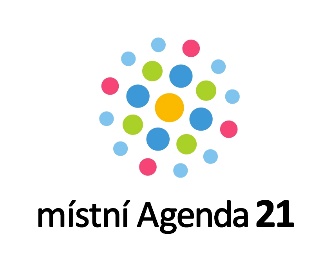 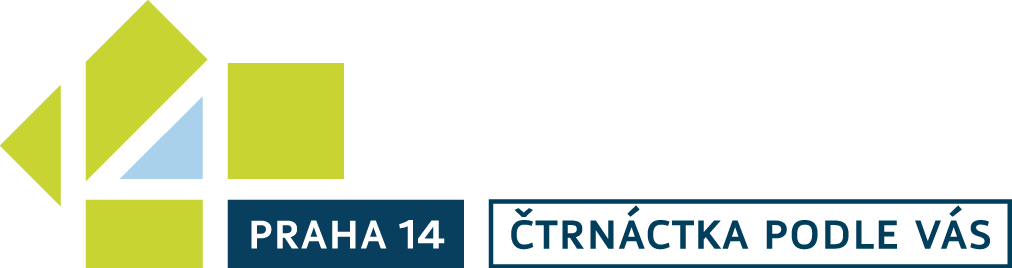 FORMULÁŘ PRO PODÁVÁNÍ PROJEKTŮ:
Adresa trvalého bydliště:
Korespondenční adresa (liší-li se od trvalého bydliště):          
    potvrzuji, že jsem starší 15 let a že souhlasím se zpracováním osobních údajů
Osobní údaje budou sloužit pouze pro komunikaci organizátora s navrhovateli a nebudou poskytovány dalším osobám.
PROJEKT:GARANT:
Svým podpisem podporuji podání výše uvedeného projektu v rámci participativního rozpočtu v Praze 14 – Čtrnáctka podle vás* projekty mohou svým podpisem podpořit pouze osoby starší 15 let žijící na území MČ Praha 14POLOŽKOVÝ ROZPOČET:
Předpokládané náklady související s realizací projektu (předpokládané náklady vč. DPH)Poznámka: Pokud se jedná o projekt, pro jehož realizaci je nutné zpracovat projektovou dokumentaci, musí být do položkového rozpočtu započteny také tyto náklady.K formuláři je třeba přiložit fotodokumentaci stávajícího stavuVhodnou (nikoliv povinnou) součástí předkládaného projektu jsou také grafické podklady (výkresy, vizualizace, typy navrhovaných prvků, aj.).V Praze dne:………………………………………………..	Podpis navrhovatele:………………………………………………Lucie Hlavačková
koordinátorka participativního rozpočtu
e-mail: Lucie.Hlavackova@praha14.cz
tel.: + 420 225 295 602, + 420 606 781 002
web: www.praha14.czJméno a příjmení navrhovatele:
Josef NovákRok narození:
1972E-mail:
josef.novak@seznam.czTelefon:
123 456 789Ulice: Bratří VenclíkůČíslo popisné: 1072Ulice: CíglerovaČíslo popisné: 5Název: Piknikové místo v parku Vidlák
Popis projektu:Vybudování piknikového místa se stolem, dvěma lavicemi, ohništěm, grilem a odpadkovým košem. * stručné shrnutí projektu do 500 znaků, které bude sloužit jako podklad pro prezentaci na webu a v mediíchMísto realizace projektu:Park Vidlák (Hostavice), 50.0912250N, 14.5635158E* co nejpřesněji popsat místo, adresu, příp. číslo pozemku nebo přiložit mapkuVyužití projektu:Projekt umožní setkávání obyvatel napříč generacemi, a to na čerstvém vzduchu. Lidé, kteří nemají zahrádku si zde budou moct užít piknik, grilování,…* odůvodnění předkládaného projektu (jaký problém by byl realizací vyřešen, cílová skupina – koho a kolika uživatelů se týká, jaké aktivity v projektu budou realizoványJméno a příjmení garanta
Adresa bydlištěPodpis1.
Anna NovotnáPospíchalova 35xxx2.
Jindřich ZelenýJamská 121xxx3.
Radim ObutýŠebelova 5/ 48xxxPoložkaPopisPočet kusůCena za kus v KčCena celkem v KčLavice + stůl
1x
6 100 
6 100Ohniště + gril
1x
40 000
40 000Odpadkový koš
1x
2 000
2 000Výdaje na údržbu po dobu následujících 4 let po ukončení realizace projektu Výdaje na údržbu po dobu následujících 4 let po ukončení realizace projektu Výdaje na údržbu po dobu následujících 4 let po ukončení realizace projektu Výdaje na údržbu po dobu následujících 4 let po ukončení realizace projektu 104 000 (500Kč / týden)Celkové náklady související s realizací projektuCelkové náklady související s realizací projektuCelkové náklady související s realizací projektuCelkové náklady související s realizací projektu
152 100